Colleges and Student Services Committee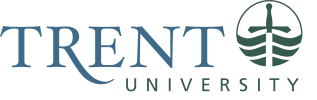 2019-20Meeting date: Wednesday January 8, 2020Location: Champlain G4 Agenda1. Chair’s Welcome2. Approval of agenda3. Approval of November 27th meeting minutes4. University Budget (Cheryl Turk, AVP Finance)5. Equity and Inclusion Subcommittee6. AVP Students Update7. Round Table Updates8. Other business9. AdjournmentIn attendance: Melanie Buddle (Chair), Nona Robinson (AVP Students), Lesley Hulcoop (Secretary), Rachel Smylie (TCSA), Mark Murdoch (Foodservices), Johanna Hart (Campus Programs), Jaime Waite (TC), Ryan McNeil-Smith (OC), Gytha Chapman (LEC), Sandra Kemet-N’Guessan (TGSA), Stewart Engelberg (Wellness), Caleb Button (CC) and Ropafadzo Mungwari (TISA).Regrets: Lauryn Seguin (GC) and Jessica Evans (TI)Absent: Jessica Frappier (TUNA)1. Chair’s Remarks – Melanie BuddleCASSC is now moving into budget presentations. 2. Approval of AgendaMoved by Rachel Smylie. Seconded by Johanna Hart.  All in Favor.3. Approval of November 27th meeting minutesMoved by Gytha Chapman. Seconded by Rachel Smylie. I abstention. Motion passed.4. University Budget (Cheryl Turk, AVP Finance)Started budget consultations in October when we began to look at the enrollment projection. We expect enrollment to continue to increase.Some of the fiscal environmental factors include, increasing inflation, increasing salary, benefits & pension costs, increasing utilities costs, and deferred maintenance (repair and renovation costs).At the beginning of December templates were sent out to budget developers for PVP’s (President and Vice-Presidents) consideration in February, and the Board of Governors (BOG) approval by March, before the University’s fiscal year end of March 31. The University is also looking at developing a three-year budget plan, which is sensitive to enrollment growth, and responsibility centered budget modelling.  The Provincial government cut tuition by 10% for 2019-20 for domestic undergraduate students. There is a freeze on the current tuition rate for domestic students. This means that the University must rely on higher undergraduate and international student enrollment since there are no tuition increases for domestic students.  Graduate Students will stay at about the same number.Must look at balancing enrollment growth with student supports.  For International students, there is a need to balance affordability and student supports. Looking at possibly changing tuition deadlines for International Students.Continuing to look for donations for new buildings and scholarships.   We are assuming and hopeful that special purpose grants (e.g. for mental health programming) will remain the same as we are dependent on this funding.Ministry funding will now be dependent on “Performance Based Metrics”. These identified metrics (such as the how many graduates are employed) have been incorporated into the University’s Strategic Mandate Agreement.5. Equity and Inclusion SubcommitteeDo we want to have an equity and inclusion committee as a regular CASSC committee?The Presidential Advisory Council on Human Rights, Equity and Accessibility (PACHREA) currently meets 3 or 4 times a year but is more of an administrative group.Considering amending the CASSC terms of reference to add an Equity and Inclusion Subcommittee as a more student driven subcommittee and as a way to engage students. Alternatively, should it be subcommittee of PACHREA? (Consult with PACHREA about this).This committee could be the actionable working group for PACHREAWhat could be the mandate/would the committee take on? (Terms of Reference).Look at prevention and response in relation to students who are marginalized (e.g. financially struggling, are from rural areas, are international students, are first generation students). Need to identify equity groups, demographics, needs. The new “Climate Survey” should give us data to work with.People don’t report things to PACHREA. Should this be a space for this? Should we look at an anonymous reporting system?Providing education both at the University and in the broader community.First semester gather information for a report.  Second semester start working on recommendations/action items from that report.Mandate would include advocacy, advising and discussion.Should there also be programming?Could Spiritual Affairs be folded into this?MembershipVoting members: Student executive members/student leaders who are already in positions dealing with these issues should be members (i.e. from equity/accessibility based positions)  Representatives from College Cabinets, TCSA, TGSA, TISA, TUNA, Spiritual Affairs, Student Affairs, Wellness, Faculty, Accessibility Advisor, and the Community Race Relations Committee (CRRC) of Peterborough. Also students from marginalized groups (e.g. racial, religious, LGBTQ+)Community members or Consultants (e.g. Peterborough Council, as they are looking at a new bill for inclusivity and diversity) as well as Office of Human Rights.Who would Chair this committee?6. AVP Students UpdateCareer ServicesThe Career Ready Fund, which was a limited government grant has expired and is not being renewed.  It allowed for an expansion in Career Services including expanding experiential learning opportunities for students (e.g. placements and co-ops).Career services will be coming to CASSC to discuss a referendum to continue these services.Sexual Violence Policy Review CommitteeThe committee met near the end of the semester.There is a need for changes to the process. Have been working with Jason Salo, Security Manager, and have been researching policies at other Universities.Student Charter of Rights and Responsibility Policy Review CommitteeThe process has been working quite well with this Policy but not a lot of students know about it.  Looking at how to promote education and prevention.TRENT and WILFRID LAURIER - Student Affairs/Student Leader Learning ExchangeThis weekend Laurier student leaders will be coming to Trent to join Trent student leaders to discuss issues such as: Campus Community Building; Student Space best practice;Food Services best practices; Mental Health best practices; and Controversial Campus Issues.7.  Round Table UpdatesOtonabee College: tickets for the West vs East game are on sale.  The game takes place on Friday January 24.TISA: The winter formal is coming up at the end of Winter Orientation.  Working on many events for Black History month.Food Services: Thai Express has been closed because of freezer and gas supply problems. The “Travelling Tummies”, a group of student leaders and foodservices providers will be travelling to different Universities to look at how they do foodservices.  Received 3-star green certification for the Lady Eaton College Dining room. Health Services: Good news is that we have a new physician for 2 days a week in January and February. The bad news is that Peterborough Public Health has declared a community-wide syphilis outbreak (15 cases). Spiritual Affairs: On January 24, Dr. James Makokis will be presenting a talk on “Two-Spirit Resilience and Decolonizing Medicine.TCSA: Frost week is underway and includes Leaf night at Champs, Pete’s game, the Champlain Milk Run and bonfire.  The Annual General Meeting takes place on January 26 from 12-2 pm.  Challenging Islamophobia is on January 29th from 4-6:30 pm.Lady Eaton College: The last week of January is the Art Auction.  Our winter college weekend is on January 31.Colleges:  Enwayaang: An event about extraordinary ideas is on January 17.  Theme this year is “The World Connected”. Also registration for the 3MT (three minute thesis) is open.TGSA: The teaching awards are accepting nominations until January 31.  This is a great way to acknowledge all the great teachers at Trent.8. No Other business9. AdjournmentMoved by Gytha Chapman